МАУДОД «Детский экологический центр «Косатка»  Имена героев -летчиков-носят улицы Авиагородка.(экскурсия «Хабаровск- город воинской славы» )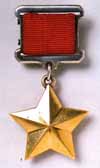 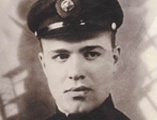 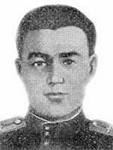               Дончук Василий                                                  Кочнев ВладимирРаботу выполнили:Юрченко Тамара, ученица 10 классаВан Георгий, ученик 7 класса Руководители: Усовская Светлана Юрьевна, методист, педагог Юрченко Оксана Михайловна, педагогХабаровск, 2016Эпиграфом нашей экскурсии мы хотим взять слова А. Приставкина: «Мир не потерян, если люди еще могут понимать друг друга»  В 2012 году Хабаровску было присвоено почетное звание «Город воинской славы» «за мужество, стойкость и массовый героизм, проявленные защитниками города в борьбе за свободу и независимость Отечества». С первых дней на фронтах Великой Отечественной войны сражались более 50 тысяч моих земляков. Мы не забываем о подвигах своих земляков-имена героев носят 30 улиц Хабаровска. В Авиагородке есть улицы, носящие имена летчиков – Героев Советского Союза В.И Дончука и Кочнева В. Сегодняшнюю экскурсию мы хотим провести в Авиагородке. Две улицы были названы именами героев-летчиков в 1975 году - Василия Дончука и Владимира Кочнева. Они находятся рядом и проходят параллельно друг другу, небольшие, всего несколько домов….Здесь  находятся магазины, парикмахерские, детские сады, школа № 41, школа искусств. На этих улицах идет мирная жизнь: растут дети, работают взрослые, строятся новые дома и все это для нас.Пройдусь по улочкам в вечерней тишине,Они все рядом – здесь, под боком.И говорят названья улиц о войне,О мужестве, о героизме павших и ещё о многом.Названья улиц – скромные таблички,Они как весточки с той огненной порыИ памяти священные странички,И отголосок приснопамятной войны. Рассказывает Тамара Юрченко. «Я живу на улице героя, и хочу рассказать о замечательном человеке, летчике Василии Дончуке, воевавшем за наше мирное небо и погибшем в 1944 году.  Ни одно поколение детей знает наших героев-летчиков. Но материалов о герое немного. В этом году мне удалось найти потрясающие материалы о Василии Дончуке. Сегодня я хочу с вами поделиться своими находками.Родился Василий в 1910 году в городе Киеве в семье рабочего столяра. Когда Василию исполнилось 11 лет, умер отец.  В силу тяжелого материального положения семьи, Василий  оказался на улице и стал беспризорником. В 1922 его забрали в детский дом. В 1930 году работал на заводе и одновременно учился в вечернем техникуме. Записался в аэроклуб и заболел небом. Был направлен учиться в Военную школу в город Ейск. 30-е годы   прокладывались новые воздушные трассы. А на Дальнем Востоке одним из пионеров освоения небесных просторов стал летчик Василий Дончук. Он отправился покорять «край света» – Камчатку. В 1935 году переехал в Хабаровск, где поступил в аэроклуб. (ДОСААФ фото) После его окончания был назначен начальником летной части. Шло освоение новых северных маршрутов. Вместе с тем полярная авиация Дальнего Востока нуждалась в опытных авиационных кадрах. Туда отбирали лучших. В 1936 году Василий Дончук был направлен в полярную авиацию. За этот период Василий Дончук облетал весь Дальний Восток. 	Летом 1938 года Дончук стал активным участником боев у озера Хасан,  а затем возвратился к мирному труду и поступил на работу в Бампроект.		Великую Отечественную войну Василий Дончук встретил опытным пилотом. Уже в июне 1941 года он попросил перевода к месту военных действий.  На небольшом самолете добрались до прифронтового аэродрома Карело-Финской особой авиагруппы. Таких фактов, когда летчики добирались до линии фронта на своих гражданских самолетах, в истории Великой Отечественной войны было немного. Основной задачей полка ГВФ, была поддержка постоянной связи с партизанскими отрядами. 		Почти сразу же на Дончука возложили выполнение самых сложных и опасных заданий командования, таких как вылеты за линию фронта. На своем небольшом «П-5» он перевозил партизан, доставлял им боеприпасы, на большую землю вывозил раненых и военные донесения. За боевые подвиги был награжден орденом Красной Звезды и Отечественной войны 2-й степени  (Слайд)  О его подвигах  писали фронтовые газеты: «Боевая вахта».	Во второй половине 1943 года попросил перевести его в боевую авиацию.  Дончук получает скоростной бомбардировщик «Бостон-3». В предельно короткий срок он освоил боевую машину и со своим гвардейским экипажем нанес бомбовые удары по военным объектам и аэродромам противника. Летая днем и ночью в любую погоду, он доставил командованию немало ценных сведений о противнике.	8 декабря 1943 года Дончук, загрузив перед вылетом самолет бомбами, а также листовками на финском языке, отправились в ночной рейд.  Вскоре показался вражеский лагерь, в нем также было большое скопление автомашин. Сюда и обрушил свой смертоносный груз экипаж. Погасли фары автомашин, а лагерь продолжал светиться, но только от пожаров сброшенных бомб.Самые ответственные задания сначала выполнял сам. Личный пример и создал заслуженный авторитет В. Дончуку.	14 апреля 1944 года экипаж Дончука получил задание разбомбить вражеский аэродром.  Накануне дня вылета экипаж Дончука разработал тактику предстоящего полета.  Совершив сложный маневр, Дончук вывел самолет на боевой курс. Его тут же поймали вражеские прожекторы, но он продолжал вести самолет точно по курсу. Под обстрелом вражеских зениток ему удалось дойти до цели и сбросить бомбы. Облегченную машину он ввел в отвесное пикирование. Вражеские зенитчики, думая, что самолет сбит, торжествовали. Дончук же, вырвавшись из зоны зенитного огня, над самой землей вывел машину из пикирования и снова прошелся над аэродромом, чтобы проверить результаты бомбометания. За этот вылет весь экипаж был награжден. С мая 1944 года Дончук был назначен командиром 108-й отдельной разведывательной эскадрильи. Имея к этому времени более двухсот боевых вылетов. 	Здесь в разведке и были вскрыты все дарования советского аса Василия Ивановича. Экипаж Дончука выполнял задания, которые порой казались невыполнимыми.  Отважного летчика знали не только на Карельском фронте, но и по ту сторону фронта. За ним охотились немецкие истребители. За период с 5 по 15 сентября 1944 года, в момент отвода немецких войск с лично сам вел разведку коммуникаций противника и его портов в Баренцевом море, Норвегии. Однажды, когда наши войска выбили финнов и приблизились к Сальми, необходимо было получить разведданные данные. Для обеспечения внезапности выхода на цель Дончук пошел бреющим над Ладожским озером. Не всякий летчик способен совершить длительный полет над водной гладью. Обычно в таких случаях летчики теряют способность определения высоты полета. Пройдя над озером, он внезапно появился над железнодорожной станцией. На станции стояло несколько эшелонов. Чтобы узнать их содержимое Дончук приказал стрелку-выпустить по вагонам очередь из пулемета. Струи свинца прошили состав, из которого в панике выскакивали вражеские офицеры и солдаты. Таким же способом было установлено содержимое другого состава. Пройдя еще 150 километров в тылу врага, он вернулся на свой аэродром, доставив ценные сведения, которые позволили командованию разгадать замысел противника. Это была опасная и дерзкая работа, требующая от летчика постоянного совершенствования, большого мастерства, мужества, находчивости.	В ночь с 20 на 21 октября 1944 года ближе к утру Дончук со своим экипажем вылетел с аэродрома на очередное боевое задание. Экипажу самолета предстояло сфотографировать на территории Северной Норвегии аэродром и вражеские коммуникации. С задания экипаж Василия Ивановича Дончука на аэродром не вернулся. Искали долго, но самолет найти не удалось. Это был последний трехсотый полет прославленного аса.  Никто не знает и вряд ли когда - либо узнает истинную причину гибели экипажа гвардии майора В.И. Дончука. Он и поныне считается без вести пропавшим.	За период Великой Отечественной войны Василий Иванович Дончук выполнил 300 боевых вылетов. 2 ноября 1944 года ему присвоено звание Героя Советского Союза	Василий никогда не ходил по улице Авиагородка, названной его именем, и жил он совсем в другом месте, потому что в Хабаровске, было 2 летных поля. Он жил и работал в ОСАВИАХИМЕ. Так называлась организация, которая нам теперь известна под названием ДОСААФ и находилась она в районе Хабаровска 2. 	Василий погиб, а память о нем жива. В честь военного летчика Василия Ивановича Дончука, есть мемориальные доски в Хабаровске. Когда я совершала свой первый прыжок с парашютом, впервые увидела их. Две доски с именами героев установлены на здании летного поля ДОСААФ.   	За наше мирное небо отдал свою жизнь летчик Дончук В. Но мемориальной доски на улице нет. Много лет назад установили на доме №10 красивый баннер с рассказом о герое и обещанием установить доску, но даже к 70- летию Победы не сделали этого, а надпись заменили на рекламу.  Вот так стало сейчас.(Слайд) Бизнес пришел на наши улицы…….И все из-за того, что, что кто-то в администрации города сделал ошибку при написании фамилии и назвали улицу Данчука. Только школьники, листая книги Памяти, находят исковерканное имя героя. И знают, что его настоящее имя Василий Дончук. 	Рассказывает Ван Георгий. На улице Кочнева находится экологический центр «Косатка», в котором я занимаюсь.  Владимир Кочнев жил в Авиагородке, работал в нашем аэропорту, ходил по этим улицам и представить не мог, что через много лет улицу назовут его именем. Дом, где он жил, не сохранился. Перед войной наш район был застроен двухэтажными деревянными домами, но старожилы показали похожий, который еще стоит.(Слайд). А на доме №2 установлена мемориальная доска Герою. Владимир Кочнев получил Звезду Героя за разгром вражеского эшелона.Владимир Георгиевич родился на разъезде Толстый Кругобайкальской железной дороги в семье тоннельного сторожа. Сегодня память о нём хранят в деревне Большая Александровка Бориспольского района Киевской области, где он погиб. Его именем названо Хилокское ГПУ-3, и поныне готовящее железнодорожников различных специальностей. Именно в нём учился будущий Герой Советского Союза, а впоследствии трудился слесарем подвижного состава на Читинском ремонтном заводе Наркомата путей сообщения.В 1935–1939 годах Кочнев учился в Тамбовской лётной школе, по её окончании работал лётчиком в Хабаровском аэропорту. Совершил немало рейсов – в Магадан, на Чукотку, Камчатку. Он прекрасно знал все современные пассажирские самолёты, был знаком и с военными.С сентября 1942 года был призван на фронт. Служить довелось в авиации дальнего следования. Отменное здоровье и прекрасные лётные качества отличали сибиряка. Не случайно после четырёхмесячной подготовки в Новосибирске Кочнева направили в московскую авиагруппу. Он быстро сменил штурвал пассажирской машины на кабину мощного бомбардировщика.Третий гвардейский авиационный полк дальнего действия, в котором служил Владимир Георгиевич, был брошен на Сталинградское направление. Летал на бомбёжку фашистских войск и техники, блокировал крупные железнодорожные узлы и аэродромы, где скапливались неприятельские силы, спешившие на выручку окружённых под Сталинградом. С весны 1943 года бомбардировочный полк стали использовать на других направлениях. Будущему герою довелось участвовать в мощных массированных налётах на врага в районах Ржева, Смоленска, Витебска. Немцы жаждали взять реванш за Сталинград и гнали эшелоны с войсками и техникой к Курскому выступу. Многие из их поездов попали под бомбы Кочнева.Одновременно полк использовался для поражения вражеских целей в глубоком тылу. Кочнев осваивал новые дальние маршруты на Таллин, Брест, Кёнигсберг, Данциг, Тильзит, Инстербург. За храбрость и мужество был награждён двумя орденами Красного Знамени и орденом Отечественной войны I степени. Владимиру Георгиевичу присвоили звание капитана и назначили заместителем командира эскадрильи. В середине сентября 1943 года, действуя по переднему краю противника, бомбил артиллерийские позиции. А в октябре, во время бомбового удара по аэродрому, сбил фашистский самолёт. Третьего января 1944 года на перегоне железной дороги Витебск – Орша взорвал вражеский эшелон. За героизм и мужество ему присвоили звание Героя Советского Союза. Во время 206-го боевого вылета, уже возвращаясь на свою базу, Кочнев погиб в районе деревни Большая Александровка. «Промчались годы мирные мгновенно,Проходит в жизни быстро всё, как дым,Но память о героях незабвенна:Поклонимся и мёртвым, и живым!»И необходимо действовать: предлагать свою помощь, вести поисковую работу, разыскивать героев, писать историю своего района. А еще беречь и углублять знания о войне, об истории района, чтобы донести их до тех, кто еще не родился, ведь «сколько в человеке памяти, столько в нем и человека». (В. Распутин).